PUBLIKASI PERSJUDUL	: TAHIR PEROLEH GELAR DOKTOR HCMEDIA	: RADAR JOGJATANGGAL	: 23 JANUARI 2016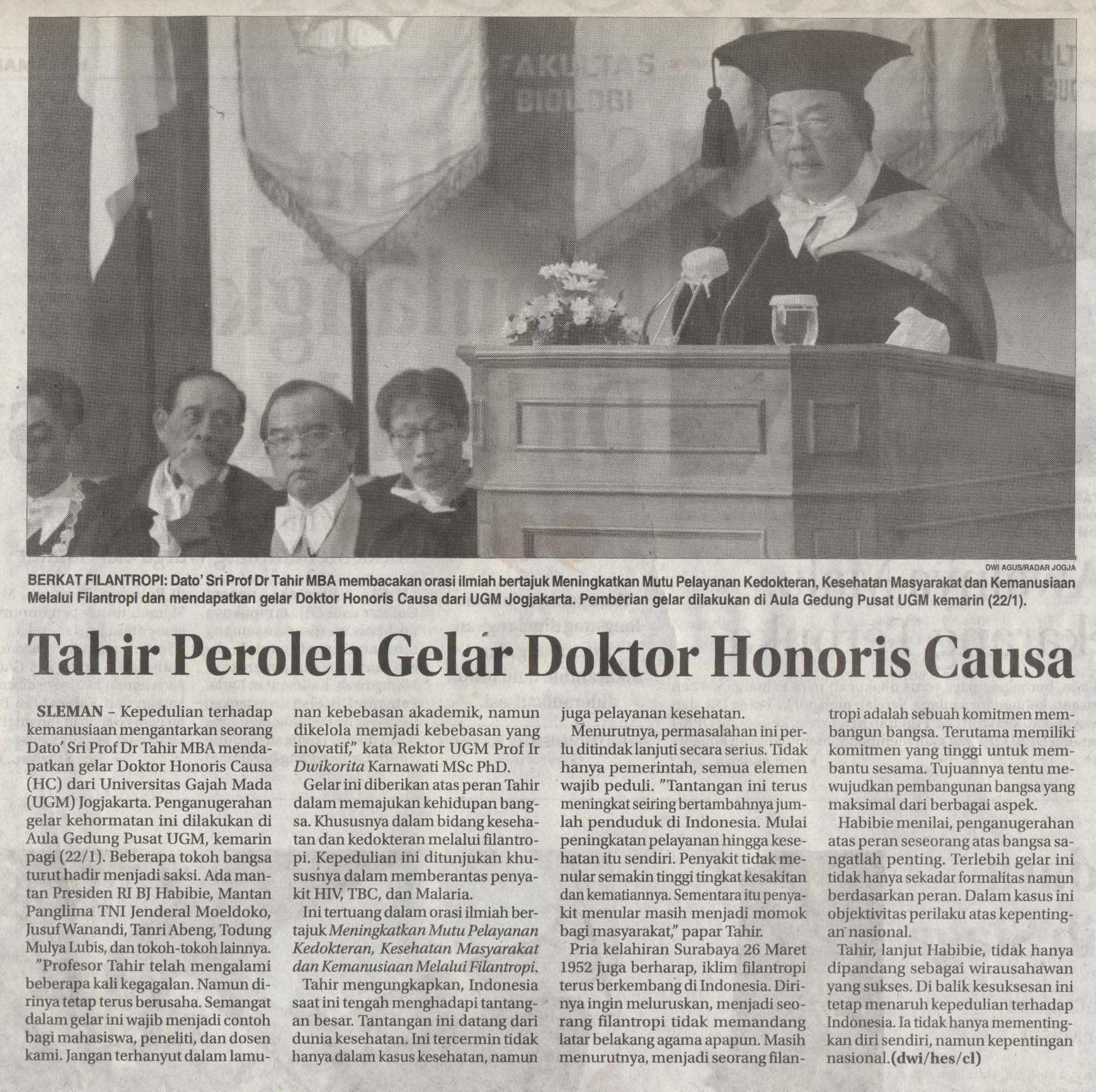 